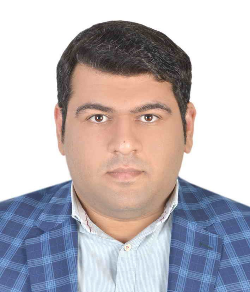 مشخصات فردیمشخصات فردیمشخصات فردیمشخصات فردیمشخصات فردیمشخصات فردینامنام خانوادگیتاریخ تولدملیتجنسیتوضعیت تاهلبهروزعلیزاده بهبهانی21/5/1366ایرانیمردمجردتلفنتلفنفکسفکسایمیلایمیل----Behrooz66behbahani@gmail.comBehrooz66behbahani@gmail.comمحل تولدمحل تولدآدرس محل سکونتآدرس محل سکونتآدرس محل کارآدرس محل کاربهبهانبهبهانبهبهانبهبهانخوزستان، ملاثانی، دانشگاه علوم کشاورزی و منابع طبیعی خوزستان، گروه علوم و مهندسی صنایع غذاییخوزستان، ملاثانی، دانشگاه علوم کشاورزی و منابع طبیعی خوزستان، گروه علوم و مهندسی صنایع غذاییمشخصات تحصیلیمشخصات تحصیلیمشخصات تحصیلیمشخصات تحصیلیمشخصات تحصیلیدرجه تحصیلیرشته تحصیلیدانشگاه یا موسسه مربوطهعنوان پایان نامهتاریخ دریافتکارشناسیعلوم و مهندسی صنایع غذاییدانشگاه علوم کشاورزی و منابع طبیعی خوزستان-1389ارشدعلوم و مهندسی صنایع غذایی- میکروبیولوژیدانشگاه فردوسی مشهدبررسي اثر ضد ميکروبي عصاره هاي آبي و اتانولي برگ گياه حرا (marina Avicennia) در شرايط “in vitro” و پرتقال روکش شده با کربوکسي متيل سلولز در شرايط “in situ”1392دکتریعلوم و مهندسی صنایع غذایی- میکروبیولوژیدانشگاه فردوسی مشهدتوليد پوشش خوراکي ضد ميکروبي بر پايه موسيلاژ دانه بارهنگ کبیر در ترکیب با اسانسهای شويد و ترخون: بررسي ويژگي ها و کاربرد در گوشت گاو  “in situ”1395پسا دکتریعلوم و مهندسی صنایع غذایی- میکروبیولوژیدانشگاه فردوسی مشهدتولید بیوفیلم خوراکی بر پایه موسیلاژ دانه فرنجمشک در ترکیب با اسانس های بادرنجبویه و زنیان جهت افزایش زمان ماندگاری گوشت گوسفند نگهداری شده در دمای یخچال: بررسی ویژگی های میکروبیولوژی و شیمایی1396تدریستدریستدریسشمارهعنوان درسمقطع1میکروبیولوژی عمومیکارشناسی 2میکروبیولوژی مواد غذایی 1کارشناسی3میکروبیولوژی مواد غذایی 2کارشناسی4صنایع تخمیریکارشناسی5صنایع آشامیدنیهاکارشناسی6تکنولوژی گوشتکارشناسی7میکروبیولوژی صنعتیکارشناسی ارشدکلاس‌ها و کارگاه‌هاکلاس‌ها و کارگاه‌هاکلاس‌ها و کارگاه‌هاکلاس‌ها و کارگاه‌هاکلاس‌ها و کارگاه‌هاشمارهکارگاهبرگزار کنندهکشورسال1دوره آموزشی پدافند غیرعاملدانشگاه علوم کشاورزی و منابع طبیعی خوزستانایران13972کارگاه آموزشی بهداشت، ایمنی و محیط زیستدانشگاه علوم کشاورزی و منابع طبیعی خوزستانایران1397برگزاری کلاس‌ها و کارگاه‌هابرگزاری کلاس‌ها و کارگاه‌هابرگزاری کلاس‌ها و کارگاه‌هابرگزاری کلاس‌ها و کارگاه‌هاشمارهعنوان کارگاهمحل برگزاریسالسال1کاربرد پوششهای خوراکی ضدمیکروبی بر پایه موسیلاژ بومی جهت افزایش عمرانبارمانی گوشتدانشگاه علوم کشاورزی و منابع طبیعی خوزستان139713972افزودنی های گوشتمعاونت غذا و دارو اهواز13961396فعالیت‌های فرهنگیفعالیت‌های فرهنگیفعالیت‌های فرهنگیشمارهعنوان فعالیت فرهنگیتاریخ1چالش‌های پیش روی آموزش عالی در ایران13972مدیریت منابع طبیعی و کشاورزی ایران در قرن 21، چالش‌ها و فرصت‌ها13973جایگاه بنیاد نخبگان در حل چالش‌های پیش روی استان خوزستان1397راهنما در پایان‌نامهراهنما در پایان‌نامهراهنما در پایان‌نامهراهنما در پایان‌نامهراهنما در پایان‌نامهشمارهنام دانشجومقطععنوان پایان‌نامهتاریخمقالات چاپ شده فارسیمقالات چاپ شده فارسیمقالات چاپ شده فارسیمقالات چاپ شده فارسیمقالات چاپ شده فارسیشمارهنام نویسندگانسالعنوان مقالهنام مجله1بهروز عليزاده بهبهاني، فرشته فلاح، عليرضا وسيعي، فريده طباطبائي يزدي، سيد علي مرتضوي پذیرش 1398اثر ضدمیکروبی اسانس بهار نارنج بر تعدادی از ریزاندامگان بیماریزا با منشاء غذایی و تعیین ترکیبات شیمیایی، فنل کل، فلاونوئید و پتانسیل آنتیاکسیدانی آن علوم و صنايع غذايي ايران2بهروز عليزاده بهبهاني، علی الغونه، فطانه بهروزیان، فريده طباطبائي يزدي پذیرش 1398مقایسه اثر ضد میکروبی عصارههای استخراج شده (ماسراسیون و اولتراسوند) گیاه حرا  بر باکتریهای اشرشیا کلی و  لیستریا اینوکوآ با رویکرد نوینی از معادلات دیفرانسیل میکروبیولوژی کاربردی در صنایع غذایی3محمد نوشاد، بهروز علیزاده بهبهانی1398شناسایی ترکیبات شیمیایی، فعالیت آنتیاکسیدانی و اثر ضد میکروبی اسانس هل سبز بر تعدادی از میکروارگانیسمهای بیماریزا در شرایط آزمایشگاهیعلوم پزشکی قم4محمد نوشاد، بهروز عليزاده بهبهاني1397شناسایی ترکیبات فیتوشیمیایی، پتانسیل آنتیاکسیدانی و فعالیت ضدمیکروبی اسانس ترنج بر تعدادی از میکروارگانیسمهای عامل عفونت در شرایط برونتنی مجله علوم پزشکی ایلام5حسن برزگر، محمدامین مهرنیا، بهروز علیزاده بهبهانی1398تعیین ترکیبات شیمیایی، فعالیت آنتیاکسیدانی و اثر ضدمیکروبی اسانس گلپر برفی میکروارگانیسمهای عامل عفونت و مسمومیت غذایی میکروبیولوژی کاربردی در صنایع غذایی6علی الغونه، فطانه بهروزیان، فريده طباطبائي يزدي، محمدباقر هاشمی، سیدمحمدعلی رضوی، بهروز عليزاده بهبهاني پذیرش 1398ارزیابی الگوی کینتیک و دینامیک جمعیت باکتریهای یرسینیا انتروکولیتیکا و شیگلا دیسانتری در فرآورده گوشتی (سوسیس) با استفاده از مدلهای نوین تجربیمیکروبیولوژی کاربردی در صنایع غذایی7فريده طباطبائي يزدي، فرشته فلاح، بهروز عليزاده بهبهاني، عليرضا وسيعي، سيد علي مرتضوي پذیرش 1398ارزیابی اثر مهارکنندگی و کشندگی اسانس زنجبیل بر تعدادی از سویههای بیماریزا در شرایط برونتنی و شناسایی ترکیبات شیمیایی، فعالیت آنتیاکسیدانی و فنل کل آنمجله علوم پزشکی قم8فخری شهیدی، فريده طباطبائي يزدي، بهروز عليزاده بهبهاني، سحر روشنک، ندا نوروزی، علیرضا وسیعی  پذیرش 1398بررسی اثر ضد باکتریایی عصاره گیاه شنگ بر استافیلوکوکوس اپیدرمیدیس، باسیلوس سوبتیلیس،  اشرشیا کلی و سالمونلا تیفی در شرایط آزمایشگاهیبيماري هاي عفوني و گرمسيري9فخری شهیدی، فريده طباطبائي يزدي، بهروز عليزاده بهبهاني، سحر روشنک، ندا نوروزی، علیرضا وسیعی 1397بررسی فعالیت ضد میکروبی عصاره برگ گیاه قاصدک بر تعدادی از میکروارگانیسمهای بیماریزا و مقایسه آن با آنتی بیوتیکهای رایج درمانی در شرایط برون تنیبيماري هاي عفوني و گرمسيري10فريده طباطبائي يزدي، مجید نوشکام، فخری شهیدی، عاطفه اسعدی، بهروز عليزاده بهبهاني 1397ارزیابی فعالیت‏ ضد میکروبی و آنتی‌اکسیدانی کانژوگه‏های کیتوزان بر پایه واکنش مایلارد در شرایط آزمایشگاهیمیکروبیولوژی کاربردی در صنایع غذاییمقالات چاپ شده انگلیسیمقالات چاپ شده انگلیسیمقالات چاپ شده انگلیسیمقالات چاپ شده انگلیسیمقالات چاپ شده انگلیسینام مجلهعنوان مقالهسالنام نویسندگانشمارهNutrition and Food Sciences ResearchMelissa officinalis essential oil: Chemical compositions, antioxidant potential, total phenolic content and antimicrobial activity2019Behrooz Alizadeh Behbahani, Fakhri Shahidi1Microbial PathogenesisHeterologous expression of Thrombocidin-1 in Pichia pastoris: Evaluation of its antibacterial and antioxidant activity2019F. Falah, F. Tabatabaei Yazdi, A. Vasiee, Behrooz Alizadeh Behbahani, S. Moradi, A. Mortazavi, S. Roshanak2Microbial PathogenesisEvaluation of adherence and anti-infective properties of probiotic Lactobacillus fermentum strain 4-17 against Escherichia coli causing urinary tract infection in humans2019F. Tabatabaei Yazdi, A. Tanhaeian, M. Azghandi, A. Vasiee, Behrooz Alizadeh Behbahani, A. Mortazavi, Sahar Roshanak3همایش‌ها و کنفرانس‌های داخلی و خارجیهمایش‌ها و کنفرانس‌های داخلی و خارجیهمایش‌ها و کنفرانس‌های داخلی و خارجیهمایش‌ها و کنفرانس‌های داخلی و خارجیهمایش‌ها و کنفرانس‌های داخلی و خارجیشمارهنویسندگانعنوان مقالهبرگزار کنندهتاریخ1بهروز عليزاده بهبهاني، فرشته فلاح، عليرضا وسيعيارزیابی اثر ضدمیکروبی عصارههای آبی و اتانولی پاغازه بر باکتریهای انتروباکتر ائروژنز و لیستریا اینوکوااولین همایش ملی علوم کشاورزی و زیست محیطی ایران13972فرشته فلاح، عليرضا وسيعي، بهروز عليزاده بهبهانيمعرفی و بررسی عملکرد انواع بیوسنسورها در صنایع غذایی: مطالعه مروریاولین همایش ملی علوم کشاورزی و زیست محیطی ایران13973فرشته فلاح، عليرضا وسيعي، بهروز عليزاده بهبهانيشناسایی گاما آمینو بوتیریک اسید (گابا) تولید شده توسط باکتری لاکتوباسیلوس برویس به روش کروماتوگرافی لایه نازکاولین همایش ملی علوم کشاورزی و زیست محیطی ایران13974سمانه حیدری، حسین جوینده، بهروز عليزاده بهبهاني، محمد نوشادتعیین حداقل غلظت بازدارندگی و حداقل غلظت کشندگی اسانس اسطوخودوس بر باکتری‌های لیستریا مونوسیتوژنز و سالمونلا تیفیاولین همایش ملی علوم کشاورزی و زیست محیطی ایران1397انتشار کتابانتشار کتابانتشار کتابانتشار کتابانتشار کتابشمارهنویسندگانانتشاراتعنوان کتابتاریخ1ویراستار علمی (بهروز علیزاده بهبهانی)فردوسی مشهداکولوژی میکروبی: اکوسیستمهای غذایی1398طرح‌های پژوهشیطرح‌های پژوهشیطرح‌های پژوهشیطرح‌های پژوهشیشمارهحمایت کنندهعنوان طرحتاریخ1بنیاد ملی نخبگان (جایزه شهید کاظمی آشتیانی) و دانشگاه علوم کشاورزی و منابع طبیعی خوزستانشناسایی ترکیبات شیمیایی، فعالیت آنتیاکسیدانی و فعالیت ضد میکروبی اسانسهای رازیانه و میخک در شرایط برون تنی و برهمکنش آنها با روش بازدارنده افتراقی13982دانشگاه علوم کشاورزی و منابع طبیعی خوزستانبررسی اثر مهارکنندگی و کشندگی اسانس برگ ریحان سبز بر تعدادی از میکروارگانیسمهای بیماریزای غذازاد در شرایط آزمایشگاهی و شناسایی ترکیبات شیمیایی آن1398داوری مقالات و کنگره‌هاداوری مقالات و کنگره‌هاداوری مقالات و کنگره‌هاشمارهنام مجله یا کنگرهتاریخ1اولین همایش ملی علوم کشاورزی و زیست محیطی ایران13972مجله علوم و صنایع غذایی ایران13973مجله پژوهشهای علوم و صنایع غذایی ایران13974پژوهش و نوآوری در علوم و صنایع غذایی13975زیست فناوری تربیت مدرس13976Nutrition and Food Sciences Research20187Journal of Food Safety20188International Journal of Biological Macromolecules20189Microbial Pathogenesis201810Journal of Paramedical Sciences2018اختراعاتاختراعاتاختراعاتاختراعاتشمارهعنوان اختراعنام دانشگاه، شرکت یا سازمانتاریخ1افتخارات و مقام‌های کسب شدهافتخارات و مقام‌های کسب شدهافتخارات و مقام‌های کسب شدهافتخارات و مقام‌های کسب شدهافتخارات و مقام‌های کسب شدهشمارهعنواندانشگاه یا موسسه مربوطهکشورسال1جذب هیات علمی جایزه شهید کاظمی آشتیانیبنیاد ملی نخبگانایران13972پسادکتری شهید چمرانبنیاد ملی نخبگانایران13963جایزه فرهنگیبنیاد ملی نخبگانایران1397عضویت‌هاعضویت‌هاعضویت‌هاعضویت‌هاشمارهعنوان عضویتنام دانشگاه، شرکت یا سازمانتاریخ1مهارت‌های نرم‌افزاریمهارت‌های نرم‌افزاریشمارهنام نرم افزار1نرم افزار SPSS2نرم افزار Design expert